Making Concrete Graphs Behaviours/StrategiesMaking Concrete Graphs Behaviours/StrategiesMaking Concrete Graphs Behaviours/StrategiesMaking Concrete Graphs Behaviours/StrategiesStudent has difficulty sorting the cubes.Student sorts the cubes into piles on the graph.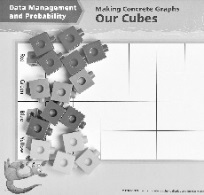 Student sorts cubes in lines, but cubes are not equally spaced and aligned.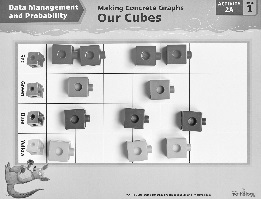 Student sorts cubes in lines on the graph, placing one cube in each space.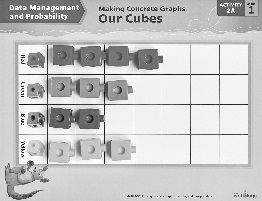 Observations/DocumentationObservations/DocumentationObservations/DocumentationObservations/DocumentationReading Concrete Graphs Behaviours/StrategiesReading Concrete Graphs Behaviours/StrategiesReading Concrete Graphs Behaviours/StrategiesReading Concrete Graphs Behaviours/StrategiesStudent has difficulty counting the number of cubes in a column.“I think I counted that cube already.”Student sorts and counts the cubes but has difficulty reading simple data from the graph (e.g., “Which column has the most cubes?”).Student reads data from the graph but has difficulty comparing the data.Student answers “how many” questions about the graph and compares data using terms such as “more,” “fewer,” “most,” and “least.”Observations/DocumentationObservations/Documentation